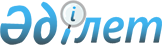 О реализации Законов Республики Казахстан "О финансовом лизинге" и "О внесении изменения и дополнений в некоторые законодательные акты Республики Казахстан по вопросам лизинга"
					
			Утративший силу
			
			
		
					Распоряжение Премьер-Министра Республики Казахстан от 7 сентября 2000 года N 115-р. Утратило силу - распоряжением Премьер-Министра РК от 30 декабря 2004 года N 383-р (R040383)

      В целях реализации Законов Республики Казахстан Z000078_  "О финансовом лизинге" и Z000075_  "О внесении изменения и дополнений в некоторые законодательные акты Республики Казахстан по вопросам лизинга": 

      1. Комитету регистрационной службы Министерства юстиции Республики Казахстан в трехмесячный срок внести на рассмотрение Правительства Республики Казахстан проект нормативного правового акта, предусматривающего порядок государственной регистрации договора лизинга движимого имущества. 

      2. Министерствам государственных доходов, финансов, экономики, энергетики, индустрии и торговли, сельского хозяйства, транспорта и коммуникаций в месячный срок внести в Правительство Республики Казахстан проект постановления Правительства Республики Казахстан, предусматривающий утверждение перечня предметов лизинга, к которым применяется таможенный режим временного ввоза и временного вывоза товаров, установленный таможенным законодательством Республики Казахстан.      Премьер-Министр 
					© 2012. РГП на ПХВ «Институт законодательства и правовой информации Республики Казахстан» Министерства юстиции Республики Казахстан
				